Section I: Scenario Demographics Section II: Scenario Developers Section III: Curriculum IntegrationSection IV: Scenario ScriptSection V: Patient Data and Baseline State Section VI: Scenario ProgressionSection VII: Supporting Documents, Laboratory Results, & Multimedia Section VIII: Debriefing Guide  Scenario Title: Cardiac ArrestDate of Development: (31/10/2018)Target Learning Group: Juniors (PGY 1 – 2)      Seniors (PGY ≥ 3)           All GroupsScenario Developer(s):Krista Dowhos MD & Alim Nagji CCFP-EMAffiliations/Institution(s):McMaster UniversityContact E-mail (optional):Krista.dowhos@medportal.caLearning Goals & ObjectivesLearning Goals & ObjectivesEducational Goal:To practice managing cardiac arrest in the setting of a STEMICRM Objectives: Communicate effectively within an interdisciplinary team during a resuscitationPrioritize tasks such as medications, interventions, investigations and consultations in a critically ill patientDelegate tasks amongst team membersMedical Objectives:Recognize the critically ill patient and provide BLS care including high quality CPRProvide ACLS to a patient with cardiac arrest including recognizing shockable and non-shockable rhythms, and treating shockable rhythms with early defibrillationProvide post-cardiac arrest care in a patient with ROSC including targeted temperature management and identifying and treating reversible causes of cardiac arrestCase Summary: Brief Summary of Case Progression and Major EventsA 65-year old man presents to the ED via EMS with chest pain. He is initially mildly hypotensive and tachycardic. An ECG will show an anterior STEMI. The team will need to activate the cath lab, which will be delayed by 20 minutes. The patient will go into VT with a pulse, and the team will need to provide synchronized cardioversion. The patient will then go into VFib arrest followed by VT arrest, and the team will need to perform CPR and defibrillate for both scenarios. The patient will subsequently go into a PEA rhythm, at which time the team should continue to give CPR, epinephrine and not defibrillate. Lastly, the patient will have ROSC and the team will need to provide post-ROSC care. The case ends with the cath lab calling to say they are ready for the patient. ReferencesTemplate from  https://emsimcases.comECG from  https://lifeinthefastlane.comChest x-rays from  http://jetem.orgA. Clinical Vignette: To Read Aloud at Beginning of CaseA. Clinical Vignette: To Read Aloud at Beginning of CaseA. Clinical Vignette: To Read Aloud at Beginning of CaseA. Clinical Vignette: To Read Aloud at Beginning of CaseA. Clinical Vignette: To Read Aloud at Beginning of CaseA. Clinical Vignette: To Read Aloud at Beginning of CaseA. Clinical Vignette: To Read Aloud at Beginning of CaseA. Clinical Vignette: To Read Aloud at Beginning of CaseA. Clinical Vignette: To Read Aloud at Beginning of CaseA. Clinical Vignette: To Read Aloud at Beginning of CaseA. Clinical Vignette: To Read Aloud at Beginning of CaseA 65-year-old male presents to the ED from a local fitness centre via EMS with chest pain. He was given 325 mg ASA PO in the ambulance. He arrives alert and oriented, distressed and clutching his chest. A 65-year-old male presents to the ED from a local fitness centre via EMS with chest pain. He was given 325 mg ASA PO in the ambulance. He arrives alert and oriented, distressed and clutching his chest. A 65-year-old male presents to the ED from a local fitness centre via EMS with chest pain. He was given 325 mg ASA PO in the ambulance. He arrives alert and oriented, distressed and clutching his chest. A 65-year-old male presents to the ED from a local fitness centre via EMS with chest pain. He was given 325 mg ASA PO in the ambulance. He arrives alert and oriented, distressed and clutching his chest. A 65-year-old male presents to the ED from a local fitness centre via EMS with chest pain. He was given 325 mg ASA PO in the ambulance. He arrives alert and oriented, distressed and clutching his chest. A 65-year-old male presents to the ED from a local fitness centre via EMS with chest pain. He was given 325 mg ASA PO in the ambulance. He arrives alert and oriented, distressed and clutching his chest. A 65-year-old male presents to the ED from a local fitness centre via EMS with chest pain. He was given 325 mg ASA PO in the ambulance. He arrives alert and oriented, distressed and clutching his chest. A 65-year-old male presents to the ED from a local fitness centre via EMS with chest pain. He was given 325 mg ASA PO in the ambulance. He arrives alert and oriented, distressed and clutching his chest. A 65-year-old male presents to the ED from a local fitness centre via EMS with chest pain. He was given 325 mg ASA PO in the ambulance. He arrives alert and oriented, distressed and clutching his chest. A 65-year-old male presents to the ED from a local fitness centre via EMS with chest pain. He was given 325 mg ASA PO in the ambulance. He arrives alert and oriented, distressed and clutching his chest. A 65-year-old male presents to the ED from a local fitness centre via EMS with chest pain. He was given 325 mg ASA PO in the ambulance. He arrives alert and oriented, distressed and clutching his chest. B. Scenario Cast & RealismB. Scenario Cast & RealismB. Scenario Cast & RealismB. Scenario Cast & RealismB. Scenario Cast & RealismB. Scenario Cast & RealismB. Scenario Cast & RealismB. Scenario Cast & RealismB. Scenario Cast & RealismB. Scenario Cast & RealismB. Scenario Cast & RealismPatient:  Computerized Mannequin Computerized Mannequin Computerized Mannequin Computerized Mannequin Computerized MannequinRealism: Select most important dimension(s)Realism: Select most important dimension(s)Realism: Select most important dimension(s) Conceptual  Conceptual Patient:  Mannequin Mannequin Mannequin Mannequin MannequinRealism: Select most important dimension(s)Realism: Select most important dimension(s)Realism: Select most important dimension(s) Physical PhysicalPatient:  Standardized Patient Standardized Patient Standardized Patient Standardized Patient Standardized PatientRealism: Select most important dimension(s)Realism: Select most important dimension(s)Realism: Select most important dimension(s) Emotional/Experiential Emotional/ExperientialPatient:  Hybrid  Hybrid  Hybrid  Hybrid  Hybrid Realism: Select most important dimension(s)Realism: Select most important dimension(s)Realism: Select most important dimension(s) Other:  Other: Patient:  Task Trainer Task Trainer Task Trainer Task Trainer Task TrainerRealism: Select most important dimension(s)Realism: Select most important dimension(s)Realism: Select most important dimension(s) N/A N/AConfederates Brief Description of RoleBrief Description of RoleBrief Description of RoleBrief Description of RoleBrief Description of RoleBrief Description of RoleBrief Description of RoleBrief Description of RoleBrief Description of RoleBrief Description of RoleParamedicProvide a history of the patient’s condition and treatment in the field and in ambulanceProvide a history of the patient’s condition and treatment in the field and in ambulanceProvide a history of the patient’s condition and treatment in the field and in ambulanceProvide a history of the patient’s condition and treatment in the field and in ambulanceProvide a history of the patient’s condition and treatment in the field and in ambulanceProvide a history of the patient’s condition and treatment in the field and in ambulanceProvide a history of the patient’s condition and treatment in the field and in ambulanceProvide a history of the patient’s condition and treatment in the field and in ambulanceProvide a history of the patient’s condition and treatment in the field and in ambulanceProvide a history of the patient’s condition and treatment in the field and in ambulanceC. Required MonitorsC. Required MonitorsC. Required MonitorsC. Required MonitorsC. Required MonitorsC. Required MonitorsC. Required MonitorsC. Required MonitorsC. Required MonitorsC. Required MonitorsC. Required MonitorsC. Required Monitors EKG Leads/Wires EKG Leads/Wires EKG Leads/Wires Temperature Probe Temperature Probe Temperature Probe Temperature Probe Central Venous Line  Central Venous Line  Central Venous Line  Central Venous Line  Central Venous Line  NIBP Cuff  NIBP Cuff  NIBP Cuff  Defibrillator Pads Defibrillator Pads Defibrillator Pads Defibrillator Pads Capnography Capnography Capnography Capnography Capnography Pulse Oximeter  Pulse Oximeter  Pulse Oximeter  Arterial Line  Arterial Line  Arterial Line  Arterial Line  Other:  Other:  Other:  Other:  Other: D. Required EquipmentD. Required EquipmentD. Required EquipmentD. Required EquipmentD. Required EquipmentD. Required EquipmentD. Required EquipmentD. Required EquipmentD. Required EquipmentD. Required EquipmentD. Required EquipmentD. Required Equipment Gloves Gloves Gloves Nasal Prongs Nasal Prongs Nasal Prongs Nasal Prongs Scalpel Scalpel Scalpel Scalpel Scalpel Stethoscope Stethoscope Stethoscope Venturi Mask Venturi Mask Venturi Mask Venturi Mask Tube Thoracostomy Kit Tube Thoracostomy Kit Tube Thoracostomy Kit Tube Thoracostomy Kit Tube Thoracostomy Kit Defibrillator  Defibrillator  Defibrillator  Non-Rebreather Mask Non-Rebreather Mask Non-Rebreather Mask Non-Rebreather Mask Cricothyroidotomy Kit  Cricothyroidotomy Kit  Cricothyroidotomy Kit  Cricothyroidotomy Kit  Cricothyroidotomy Kit  IV Bags/Lines IV Bags/Lines IV Bags/Lines Bag Valve Mask Bag Valve Mask Bag Valve Mask Bag Valve Mask Thoracotomy Kit Thoracotomy Kit Thoracotomy Kit Thoracotomy Kit Thoracotomy Kit IV Push Medications IV Push Medications IV Push Medications Laryngoscope Laryngoscope Laryngoscope Laryngoscope Central Line Kit Central Line Kit Central Line Kit Central Line Kit Central Line Kit PO Tabs PO Tabs PO Tabs Video Assisted Laryngoscope Video Assisted Laryngoscope Video Assisted Laryngoscope Video Assisted Laryngoscope Arterial Line Kit Arterial Line Kit Arterial Line Kit Arterial Line Kit Arterial Line Kit Blood Products  Blood Products  Blood Products  ET Tubes ET Tubes ET Tubes ET Tubes Other:  Other:  Other:  Other:  Other:  Intraosseous Set-up Intraosseous Set-up Intraosseous Set-up LMA LMA LMA LMA Other:  Other:  Other:  Other:  Other: 		E.  Moulage		E.  Moulage		E.  Moulage		E.  Moulage		E.  Moulage		E.  Moulage		E.  Moulage		E.  Moulage		E.  Moulage		E.  Moulage		E.  Moulage		E.  MoulageDiaphoresis sprayDiaphoresis sprayDiaphoresis sprayDiaphoresis sprayDiaphoresis sprayDiaphoresis sprayDiaphoresis sprayDiaphoresis sprayDiaphoresis sprayDiaphoresis sprayDiaphoresis sprayDiaphoresis spray		F. Approximate Timing		F. Approximate Timing		F. Approximate Timing		F. Approximate Timing		F. Approximate Timing		F. Approximate Timing		F. Approximate Timing		F. Approximate Timing		F. Approximate Timing		F. Approximate Timing		F. Approximate Timing		F. Approximate TimingSet-Up:Set-Up:3 min3 minScenario:15 min15 min15 minDebriefing:Debriefing:20 min20 minA. Patient Profile and HistoryA. Patient Profile and HistoryA. Patient Profile and HistoryA. Patient Profile and HistoryA. Patient Profile and HistoryA. Patient Profile and HistoryA. Patient Profile and HistoryA. Patient Profile and HistoryA. Patient Profile and HistoryA. Patient Profile and HistoryA. Patient Profile and HistoryA. Patient Profile and HistoryA. Patient Profile and HistoryA. Patient Profile and HistoryA. Patient Profile and HistoryA. Patient Profile and HistoryPatient Name: Daniel CookPatient Name: Daniel CookPatient Name: Daniel CookPatient Name: Daniel CookPatient Name: Daniel CookPatient Name: Daniel CookAge: 65Age: 65Age: 65Age: 65Age: 65Age: 65Age: 65Age: 65Weight: 100 kgWeight: 100 kgGender:  M       F    Gender:  M       F    Gender:  M       F    Gender:  M       F    Gender:  M       F    Gender:  M       F    Code Status: Full codeCode Status: Full codeCode Status: Full codeCode Status: Full codeCode Status: Full codeCode Status: Full codeCode Status: Full codeCode Status: Full codeCode Status: Full codeCode Status: Full codeChief Complaint: Chest painChief Complaint: Chest painChief Complaint: Chest painChief Complaint: Chest painChief Complaint: Chest painChief Complaint: Chest painChief Complaint: Chest painChief Complaint: Chest painChief Complaint: Chest painChief Complaint: Chest painChief Complaint: Chest painChief Complaint: Chest painChief Complaint: Chest painChief Complaint: Chest painChief Complaint: Chest painChief Complaint: Chest painHistory of Presenting Illness: This patient was at the gym, walking on the treadmill, and developed chest pain. He describes it as crushing and radiating to his jaw. He finds it hard to take a deep breath. He feels nauseous and sweaty. He occasionally gets mild chest pain when he works out, but says it is never this bad. He has otherwise been feeling well lately.History of Presenting Illness: This patient was at the gym, walking on the treadmill, and developed chest pain. He describes it as crushing and radiating to his jaw. He finds it hard to take a deep breath. He feels nauseous and sweaty. He occasionally gets mild chest pain when he works out, but says it is never this bad. He has otherwise been feeling well lately.History of Presenting Illness: This patient was at the gym, walking on the treadmill, and developed chest pain. He describes it as crushing and radiating to his jaw. He finds it hard to take a deep breath. He feels nauseous and sweaty. He occasionally gets mild chest pain when he works out, but says it is never this bad. He has otherwise been feeling well lately.History of Presenting Illness: This patient was at the gym, walking on the treadmill, and developed chest pain. He describes it as crushing and radiating to his jaw. He finds it hard to take a deep breath. He feels nauseous and sweaty. He occasionally gets mild chest pain when he works out, but says it is never this bad. He has otherwise been feeling well lately.History of Presenting Illness: This patient was at the gym, walking on the treadmill, and developed chest pain. He describes it as crushing and radiating to his jaw. He finds it hard to take a deep breath. He feels nauseous and sweaty. He occasionally gets mild chest pain when he works out, but says it is never this bad. He has otherwise been feeling well lately.History of Presenting Illness: This patient was at the gym, walking on the treadmill, and developed chest pain. He describes it as crushing and radiating to his jaw. He finds it hard to take a deep breath. He feels nauseous and sweaty. He occasionally gets mild chest pain when he works out, but says it is never this bad. He has otherwise been feeling well lately.History of Presenting Illness: This patient was at the gym, walking on the treadmill, and developed chest pain. He describes it as crushing and radiating to his jaw. He finds it hard to take a deep breath. He feels nauseous and sweaty. He occasionally gets mild chest pain when he works out, but says it is never this bad. He has otherwise been feeling well lately.History of Presenting Illness: This patient was at the gym, walking on the treadmill, and developed chest pain. He describes it as crushing and radiating to his jaw. He finds it hard to take a deep breath. He feels nauseous and sweaty. He occasionally gets mild chest pain when he works out, but says it is never this bad. He has otherwise been feeling well lately.History of Presenting Illness: This patient was at the gym, walking on the treadmill, and developed chest pain. He describes it as crushing and radiating to his jaw. He finds it hard to take a deep breath. He feels nauseous and sweaty. He occasionally gets mild chest pain when he works out, but says it is never this bad. He has otherwise been feeling well lately.History of Presenting Illness: This patient was at the gym, walking on the treadmill, and developed chest pain. He describes it as crushing and radiating to his jaw. He finds it hard to take a deep breath. He feels nauseous and sweaty. He occasionally gets mild chest pain when he works out, but says it is never this bad. He has otherwise been feeling well lately.History of Presenting Illness: This patient was at the gym, walking on the treadmill, and developed chest pain. He describes it as crushing and radiating to his jaw. He finds it hard to take a deep breath. He feels nauseous and sweaty. He occasionally gets mild chest pain when he works out, but says it is never this bad. He has otherwise been feeling well lately.History of Presenting Illness: This patient was at the gym, walking on the treadmill, and developed chest pain. He describes it as crushing and radiating to his jaw. He finds it hard to take a deep breath. He feels nauseous and sweaty. He occasionally gets mild chest pain when he works out, but says it is never this bad. He has otherwise been feeling well lately.History of Presenting Illness: This patient was at the gym, walking on the treadmill, and developed chest pain. He describes it as crushing and radiating to his jaw. He finds it hard to take a deep breath. He feels nauseous and sweaty. He occasionally gets mild chest pain when he works out, but says it is never this bad. He has otherwise been feeling well lately.History of Presenting Illness: This patient was at the gym, walking on the treadmill, and developed chest pain. He describes it as crushing and radiating to his jaw. He finds it hard to take a deep breath. He feels nauseous and sweaty. He occasionally gets mild chest pain when he works out, but says it is never this bad. He has otherwise been feeling well lately.History of Presenting Illness: This patient was at the gym, walking on the treadmill, and developed chest pain. He describes it as crushing and radiating to his jaw. He finds it hard to take a deep breath. He feels nauseous and sweaty. He occasionally gets mild chest pain when he works out, but says it is never this bad. He has otherwise been feeling well lately.History of Presenting Illness: This patient was at the gym, walking on the treadmill, and developed chest pain. He describes it as crushing and radiating to his jaw. He finds it hard to take a deep breath. He feels nauseous and sweaty. He occasionally gets mild chest pain when he works out, but says it is never this bad. He has otherwise been feeling well lately.Past Medical History: Past Medical History: HTNHTNHTNHTNHTNMedications: Medications: Medications: Medications: Medications: Lipitor 40 mg PO dailyLipitor 40 mg PO dailyLipitor 40 mg PO dailyLipitor 40 mg PO dailyHypercholesterolemiaHypercholesterolemiaHypercholesterolemiaHypercholesterolemiaHypercholesterolemiaRamipril 5 mg PO dailyRamipril 5 mg PO dailyRamipril 5 mg PO dailyRamipril 5 mg PO dailyAllergies: NoneAllergies: NoneAllergies: NoneAllergies: NoneAllergies: NoneAllergies: NoneAllergies: NoneAllergies: NoneAllergies: NoneAllergies: NoneAllergies: NoneAllergies: NoneAllergies: NoneAllergies: NoneAllergies: NoneAllergies: NoneSocial History: ex-smoker (quit 20 years ago), drinks 7 beers per week, no recreational drugs. Social History: ex-smoker (quit 20 years ago), drinks 7 beers per week, no recreational drugs. Social History: ex-smoker (quit 20 years ago), drinks 7 beers per week, no recreational drugs. Social History: ex-smoker (quit 20 years ago), drinks 7 beers per week, no recreational drugs. Social History: ex-smoker (quit 20 years ago), drinks 7 beers per week, no recreational drugs. Social History: ex-smoker (quit 20 years ago), drinks 7 beers per week, no recreational drugs. Social History: ex-smoker (quit 20 years ago), drinks 7 beers per week, no recreational drugs. Social History: ex-smoker (quit 20 years ago), drinks 7 beers per week, no recreational drugs. Social History: ex-smoker (quit 20 years ago), drinks 7 beers per week, no recreational drugs. Social History: ex-smoker (quit 20 years ago), drinks 7 beers per week, no recreational drugs. Social History: ex-smoker (quit 20 years ago), drinks 7 beers per week, no recreational drugs. Social History: ex-smoker (quit 20 years ago), drinks 7 beers per week, no recreational drugs. Social History: ex-smoker (quit 20 years ago), drinks 7 beers per week, no recreational drugs. Social History: ex-smoker (quit 20 years ago), drinks 7 beers per week, no recreational drugs. Social History: ex-smoker (quit 20 years ago), drinks 7 beers per week, no recreational drugs. Social History: ex-smoker (quit 20 years ago), drinks 7 beers per week, no recreational drugs. Family History: Father had an MI at 70.Family History: Father had an MI at 70.Family History: Father had an MI at 70.Family History: Father had an MI at 70.Family History: Father had an MI at 70.Family History: Father had an MI at 70.Family History: Father had an MI at 70.Family History: Father had an MI at 70.Family History: Father had an MI at 70.Family History: Father had an MI at 70.Family History: Father had an MI at 70.Family History: Father had an MI at 70.Family History: Father had an MI at 70.Family History: Father had an MI at 70.Family History: Father had an MI at 70.Family History: Father had an MI at 70.Review of Systems: Review of Systems: CNS: CNS: CNS: Feels lightheaded, no focal neurological complaintsFeels lightheaded, no focal neurological complaintsFeels lightheaded, no focal neurological complaintsFeels lightheaded, no focal neurological complaintsFeels lightheaded, no focal neurological complaintsFeels lightheaded, no focal neurological complaintsFeels lightheaded, no focal neurological complaintsFeels lightheaded, no focal neurological complaintsFeels lightheaded, no focal neurological complaintsFeels lightheaded, no focal neurological complaintsFeels lightheaded, no focal neurological complaintsReview of Systems: Review of Systems: HEENT:  HEENT:  HEENT:  Jaw painJaw painJaw painJaw painJaw painJaw painJaw painJaw painJaw painJaw painJaw painReview of Systems: Review of Systems: CVS: CVS: CVS: Chest pain described as retrosternal and “crushing” with radiation to radiating to jaw. Chest pain described as retrosternal and “crushing” with radiation to radiating to jaw. Chest pain described as retrosternal and “crushing” with radiation to radiating to jaw. Chest pain described as retrosternal and “crushing” with radiation to radiating to jaw. Chest pain described as retrosternal and “crushing” with radiation to radiating to jaw. Chest pain described as retrosternal and “crushing” with radiation to radiating to jaw. Chest pain described as retrosternal and “crushing” with radiation to radiating to jaw. Chest pain described as retrosternal and “crushing” with radiation to radiating to jaw. Chest pain described as retrosternal and “crushing” with radiation to radiating to jaw. Chest pain described as retrosternal and “crushing” with radiation to radiating to jaw. Chest pain described as retrosternal and “crushing” with radiation to radiating to jaw. Review of Systems: Review of Systems: RESP: RESP: RESP: “Hard to take deep breath”, no cough or hemoptysis“Hard to take deep breath”, no cough or hemoptysis“Hard to take deep breath”, no cough or hemoptysis“Hard to take deep breath”, no cough or hemoptysis“Hard to take deep breath”, no cough or hemoptysis“Hard to take deep breath”, no cough or hemoptysis“Hard to take deep breath”, no cough or hemoptysis“Hard to take deep breath”, no cough or hemoptysis“Hard to take deep breath”, no cough or hemoptysis“Hard to take deep breath”, no cough or hemoptysis“Hard to take deep breath”, no cough or hemoptysisReview of Systems: Review of Systems: GI: GI: GI: Nauseous, no vomiting Nauseous, no vomiting Nauseous, no vomiting Nauseous, no vomiting Nauseous, no vomiting Nauseous, no vomiting Nauseous, no vomiting Nauseous, no vomiting Nauseous, no vomiting Nauseous, no vomiting Nauseous, no vomiting Review of Systems: Review of Systems: GU: GU: GU: No complaintsNo complaintsNo complaintsNo complaintsNo complaintsNo complaintsNo complaintsNo complaintsNo complaintsNo complaintsNo complaintsReview of Systems: Review of Systems: MSK: MSK: MSK: Generalized weaknessGeneralized weaknessGeneralized weaknessGeneralized weaknessGeneralized weaknessGeneralized weaknessGeneralized weaknessGeneralized weaknessINT:INT:DiaphoreticB. Baseline Simulator State and Physical ExamB. Baseline Simulator State and Physical ExamB. Baseline Simulator State and Physical ExamB. Baseline Simulator State and Physical ExamB. Baseline Simulator State and Physical ExamB. Baseline Simulator State and Physical ExamB. Baseline Simulator State and Physical ExamB. Baseline Simulator State and Physical ExamB. Baseline Simulator State and Physical ExamB. Baseline Simulator State and Physical ExamB. Baseline Simulator State and Physical ExamB. Baseline Simulator State and Physical ExamB. Baseline Simulator State and Physical ExamB. Baseline Simulator State and Physical ExamB. Baseline Simulator State and Physical ExamB. Baseline Simulator State and Physical Exam No Monitor Display  No Monitor Display  No Monitor Display  No Monitor Display  Monitor On, no data displayed Monitor On, no data displayed Monitor On, no data displayed Monitor On, no data displayed Monitor On, no data displayed Monitor On, no data displayed Monitor On, no data displayed Monitor on Standard Display Monitor on Standard Display Monitor on Standard Display Monitor on Standard Display Monitor on Standard DisplayHR: 100/min	HR: 100/min	HR: 100/min	BP: 100/60BP: 100/60BP: 100/60BP: 100/60BP: 100/60RR: 20/minRR: 20/minRR: 20/minRR: 20/minRR: 20/minRR: 20/minRR: 20/minO2SAT: 90% Rhythm: sinusRhythm: sinusRhythm: sinusT: 37oCT: 37oCT: 37oCT: 37oCT: 37oCGlucose: 7 mmol/LGlucose: 7 mmol/LGlucose: 7 mmol/LGlucose: 7 mmol/LGlucose: 7 mmol/LGlucose: 7 mmol/LGlucose: 7 mmol/L GCS:   15 (E5  V5  M5) General Status: distressed, clutching chest, diaphoreticGeneral Status: distressed, clutching chest, diaphoreticGeneral Status: distressed, clutching chest, diaphoreticGeneral Status: distressed, clutching chest, diaphoreticGeneral Status: distressed, clutching chest, diaphoreticGeneral Status: distressed, clutching chest, diaphoreticGeneral Status: distressed, clutching chest, diaphoreticGeneral Status: distressed, clutching chest, diaphoreticGeneral Status: distressed, clutching chest, diaphoreticGeneral Status: distressed, clutching chest, diaphoreticGeneral Status: distressed, clutching chest, diaphoreticGeneral Status: distressed, clutching chest, diaphoreticGeneral Status: distressed, clutching chest, diaphoreticGeneral Status: distressed, clutching chest, diaphoreticGeneral Status: distressed, clutching chest, diaphoreticGeneral Status: distressed, clutching chest, diaphoreticCNS:Cranial nerves 2-12 intact. Peripheral neurological exam normal. Cranial nerves 2-12 intact. Peripheral neurological exam normal. Cranial nerves 2-12 intact. Peripheral neurological exam normal. Cranial nerves 2-12 intact. Peripheral neurological exam normal. Cranial nerves 2-12 intact. Peripheral neurological exam normal. Cranial nerves 2-12 intact. Peripheral neurological exam normal. Cranial nerves 2-12 intact. Peripheral neurological exam normal. Cranial nerves 2-12 intact. Peripheral neurological exam normal. Cranial nerves 2-12 intact. Peripheral neurological exam normal. Cranial nerves 2-12 intact. Peripheral neurological exam normal. Cranial nerves 2-12 intact. Peripheral neurological exam normal. Cranial nerves 2-12 intact. Peripheral neurological exam normal. Cranial nerves 2-12 intact. Peripheral neurological exam normal. Cranial nerves 2-12 intact. Peripheral neurological exam normal. Cranial nerves 2-12 intact. Peripheral neurological exam normal. HEENT:No jaundice or central cyanosis, mucous membranes slightly dryNo jaundice or central cyanosis, mucous membranes slightly dryNo jaundice or central cyanosis, mucous membranes slightly dryNo jaundice or central cyanosis, mucous membranes slightly dryNo jaundice or central cyanosis, mucous membranes slightly dryNo jaundice or central cyanosis, mucous membranes slightly dryNo jaundice or central cyanosis, mucous membranes slightly dryNo jaundice or central cyanosis, mucous membranes slightly dryNo jaundice or central cyanosis, mucous membranes slightly dryNo jaundice or central cyanosis, mucous membranes slightly dryNo jaundice or central cyanosis, mucous membranes slightly dryNo jaundice or central cyanosis, mucous membranes slightly dryNo jaundice or central cyanosis, mucous membranes slightly dryNo jaundice or central cyanosis, mucous membranes slightly dryNo jaundice or central cyanosis, mucous membranes slightly dryCVS:Normal s1/s2, no murmurs or extra soundsNormal s1/s2, no murmurs or extra soundsNormal s1/s2, no murmurs or extra soundsNormal s1/s2, no murmurs or extra soundsNormal s1/s2, no murmurs or extra soundsNormal s1/s2, no murmurs or extra soundsNormal s1/s2, no murmurs or extra soundsNormal s1/s2, no murmurs or extra soundsNormal s1/s2, no murmurs or extra soundsNormal s1/s2, no murmurs or extra soundsNormal s1/s2, no murmurs or extra soundsNormal s1/s2, no murmurs or extra soundsNormal s1/s2, no murmurs or extra soundsNormal s1/s2, no murmurs or extra soundsNormal s1/s2, no murmurs or extra soundsRESP:GAEB, no crackles or wheezes on auscultationGAEB, no crackles or wheezes on auscultationGAEB, no crackles or wheezes on auscultationGAEB, no crackles or wheezes on auscultationGAEB, no crackles or wheezes on auscultationGAEB, no crackles or wheezes on auscultationGAEB, no crackles or wheezes on auscultationGAEB, no crackles or wheezes on auscultationGAEB, no crackles or wheezes on auscultationGAEB, no crackles or wheezes on auscultationGAEB, no crackles or wheezes on auscultationGAEB, no crackles or wheezes on auscultationGAEB, no crackles or wheezes on auscultationGAEB, no crackles or wheezes on auscultationGAEB, no crackles or wheezes on auscultationABDO: Abdomen soft, non-tender, non-distended, no masses or HSM, no rebound tendernessAbdomen soft, non-tender, non-distended, no masses or HSM, no rebound tendernessAbdomen soft, non-tender, non-distended, no masses or HSM, no rebound tendernessAbdomen soft, non-tender, non-distended, no masses or HSM, no rebound tendernessAbdomen soft, non-tender, non-distended, no masses or HSM, no rebound tendernessAbdomen soft, non-tender, non-distended, no masses or HSM, no rebound tendernessAbdomen soft, non-tender, non-distended, no masses or HSM, no rebound tendernessAbdomen soft, non-tender, non-distended, no masses or HSM, no rebound tendernessAbdomen soft, non-tender, non-distended, no masses or HSM, no rebound tendernessAbdomen soft, non-tender, non-distended, no masses or HSM, no rebound tendernessAbdomen soft, non-tender, non-distended, no masses or HSM, no rebound tendernessAbdomen soft, non-tender, non-distended, no masses or HSM, no rebound tendernessAbdomen soft, non-tender, non-distended, no masses or HSM, no rebound tendernessAbdomen soft, non-tender, non-distended, no masses or HSM, no rebound tendernessAbdomen soft, non-tender, non-distended, no masses or HSM, no rebound tendernessGU: NormalNormalNormalNormalNormalNormalNormalNormalNormalNormalNormalNormalNormalNormalNormalMSK: ¾ strength in upper and lower extremities¾ strength in upper and lower extremities¾ strength in upper and lower extremities¾ strength in upper and lower extremities¾ strength in upper and lower extremities¾ strength in upper and lower extremities¾ strength in upper and lower extremities¾ strength in upper and lower extremitiesSKIN:Diaphoretic, no rashes, no mottling, no peripheral cyanosis.Diaphoretic, no rashes, no mottling, no peripheral cyanosis.Diaphoretic, no rashes, no mottling, no peripheral cyanosis.Diaphoretic, no rashes, no mottling, no peripheral cyanosis.Diaphoretic, no rashes, no mottling, no peripheral cyanosis.Diaphoretic, no rashes, no mottling, no peripheral cyanosis.Scenario States, Modifiers and TriggersScenario States, Modifiers and TriggersScenario States, Modifiers and TriggersScenario States, Modifiers and TriggersPatient State Patient StatusLearner Actions Modifiers & Triggers to Move to Next State1. Baseline StateRhythm: sinusHR: 100/minBP:       100/60RR:  20/minO2SAT:   90% T:  37oCDistressed, clutching chest, diaphoretic, GCS 151st round state 1:-ABCs, IV, O2, monitor-Apply defibrillator pads-ECG (STEMI)-Portable CXR (normal)-Cap glucose (7.0)-Labs-250-500 cc IV bolus - Activate cath lab (20 minute delay)Modifiers Changes to patient condition based on learner action- Bolus given  BP 105/65- O2 provided  O2SAT 94%Triggers For progression to next state- After 3 mins, HR increase to 180  2. VT with a pulse2. VT with a pulseHR 180BP 80/45RR 7O2SAT: 85%Pulse present, patient drowsy, GCS 11 (E3 V3 M5)-Synchronized cardioversionTriggers- Cardioversion or after 1 min  3.Vfib arrest3. VFib arrestHR ??Rhythm: VFibBP ??O2SAT 75%Pulseless, unresponsive-High quality CPR with pulse check q2 mins-Defibrillate-Amiodarone 300 mg IVTriggersDefibrillation or after 3 min  4. VT arrest4. VT arrestHR 180Rhythm: VTBP ??O2SAT 75%Pulseless, unresponsive-High quality CPR with pulse check q2 mins-Defibrillate -Amiodarone 150 mg IV-Epinepherine 1 mg IV q3minTriggers Defibrilation or after 3 mins  5. PEA arrest5. PEA arrestHR ??Rhythm: PEABP ??O2SAT 75%Pulseless, unresponsive-High quality CPR with pulse check q2 mins-Epinepherine 1 mg IV q3minTriggers- After 3 mins  6. ROSC5. ROSCRhythm: sinusHR: 60/minBP:       105/60RR:  9/minO2SAT:   92%T:  36oCPulses present GCS 7 (E1 V2 M4)-Targeted temperature management (32-34  oC; IV cold saline 2-3 mL/kg or cooling vest)-Repeat ECG-Consider intubation-Post intubation CXR-Heparin 5000 units IV-Place NG-Ticagrelor 180 mg NG-Consider vasopressor to target MAP >65 (e.g. epinephrine 0.1-0.5 mcg/kg/min)TriggersAfter 2 mins  cath lab ready for patientEND CASELaboratory ResultsLabs will not be back before the case ends.   ECG showing anterior STEMI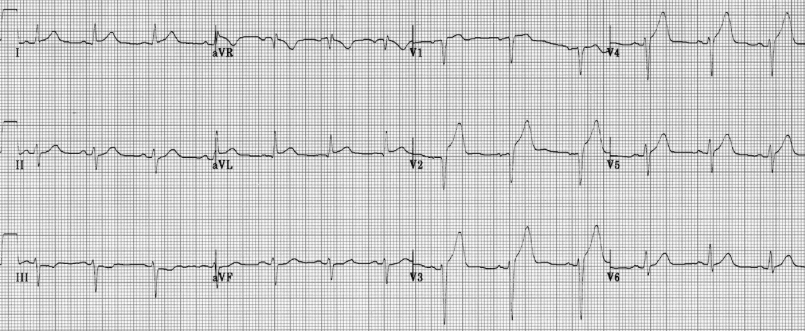   ECG showing anterior STEMIPortable CXR – normal 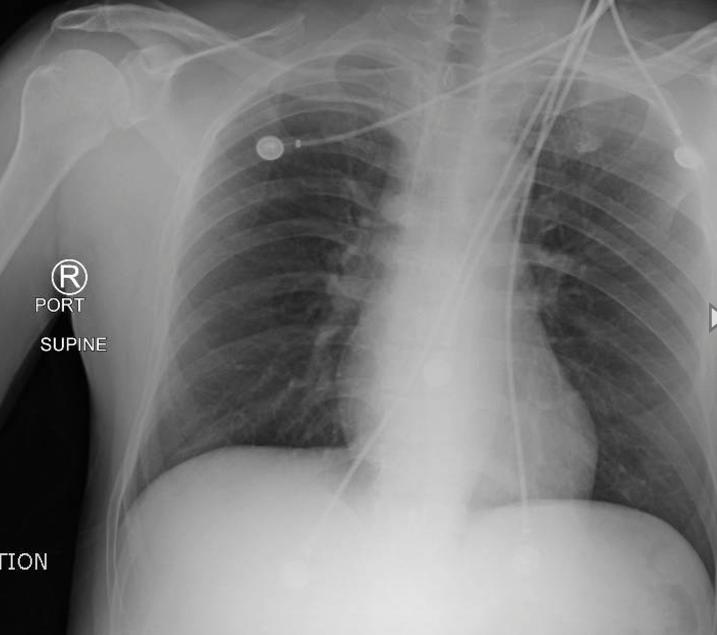 Portable CXR – post-intubation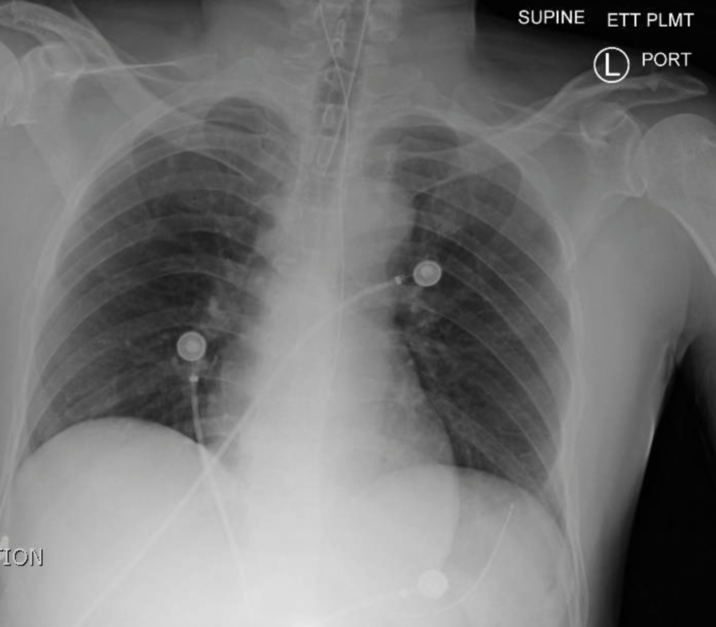 General Debriefing PlanGeneral Debriefing PlanGeneral Debriefing PlanGeneral Debriefing PlanGeneral Debriefing Plan Individual Group  Group  With Video  Without Video Objectives Objectives Objectives Objectives Objectives Educational Goal:Educational Goal:To practice managing cardiac arrest in the setting of a STEMITo practice managing cardiac arrest in the setting of a STEMITo practice managing cardiac arrest in the setting of a STEMICRM Objectives: CRM Objectives: Communicate effectively within an interdisciplinary team during a resuscitationPrioritize tasks such as medications, interventions, investigations and consultations in a critically ill patientDelegate tasks amongst team membersCommunicate effectively within an interdisciplinary team during a resuscitationPrioritize tasks such as medications, interventions, investigations and consultations in a critically ill patientDelegate tasks amongst team membersCommunicate effectively within an interdisciplinary team during a resuscitationPrioritize tasks such as medications, interventions, investigations and consultations in a critically ill patientDelegate tasks amongst team membersMedical Objectives:Medical Objectives:Recognize the critically ill patient and provide BLSProvide ACLS to a patient with cardiac arrestRecognize shockable and non-shockable rhythms and treat shockable rhythms with defibrillationProvide appropriate post-cardiac arrest care in a patient with ROSCRecognize the critically ill patient and provide BLSProvide ACLS to a patient with cardiac arrestRecognize shockable and non-shockable rhythms and treat shockable rhythms with defibrillationProvide appropriate post-cardiac arrest care in a patient with ROSCRecognize the critically ill patient and provide BLSProvide ACLS to a patient with cardiac arrestRecognize shockable and non-shockable rhythms and treat shockable rhythms with defibrillationProvide appropriate post-cardiac arrest care in a patient with ROSCSample Questions for Debriefing Sample Questions for Debriefing Sample Questions for Debriefing Sample Questions for Debriefing Sample Questions for Debriefing What is your approach to the initial assessment and management of the critically ill patient (e.g. ABCs, IV/O2/monitor)?Describe the communication and team dynamic during the resuscitation. What do you feel went well? What do you feel could have been done better? What are the various rhythms a patient in cardiac arrest can have and how to do you manage them? What is your approach to post-ROSC care? Reassess vital signs Targeted temperature managementMaintain temperature of 32-34 oC Optimize oxygenation and ventilationConsider intubationCXR to ensure proper ETT placementKeep end tidal CO2 30-40Use highest FiO2 until ABG available Optimize cerebral perfusion/avoid and treat hypotensionTarget MAP >65 mm HgTreat hypotension with vasopressors (e.g. epinephrine 0.1-0.5 mcg/kg/min) Identify and treat reversible causes of cardiac arrest HypovolemiaHydrogen ionsHypoxiaHyper/hypokalemiaHypothermiaTraumaTamponadeThrombus (pulmonary or coronary)ToxinsTension pneumothoraxWhat is your approach to the initial assessment and management of the critically ill patient (e.g. ABCs, IV/O2/monitor)?Describe the communication and team dynamic during the resuscitation. What do you feel went well? What do you feel could have been done better? What are the various rhythms a patient in cardiac arrest can have and how to do you manage them? What is your approach to post-ROSC care? Reassess vital signs Targeted temperature managementMaintain temperature of 32-34 oC Optimize oxygenation and ventilationConsider intubationCXR to ensure proper ETT placementKeep end tidal CO2 30-40Use highest FiO2 until ABG available Optimize cerebral perfusion/avoid and treat hypotensionTarget MAP >65 mm HgTreat hypotension with vasopressors (e.g. epinephrine 0.1-0.5 mcg/kg/min) Identify and treat reversible causes of cardiac arrest HypovolemiaHydrogen ionsHypoxiaHyper/hypokalemiaHypothermiaTraumaTamponadeThrombus (pulmonary or coronary)ToxinsTension pneumothoraxWhat is your approach to the initial assessment and management of the critically ill patient (e.g. ABCs, IV/O2/monitor)?Describe the communication and team dynamic during the resuscitation. What do you feel went well? What do you feel could have been done better? What are the various rhythms a patient in cardiac arrest can have and how to do you manage them? What is your approach to post-ROSC care? Reassess vital signs Targeted temperature managementMaintain temperature of 32-34 oC Optimize oxygenation and ventilationConsider intubationCXR to ensure proper ETT placementKeep end tidal CO2 30-40Use highest FiO2 until ABG available Optimize cerebral perfusion/avoid and treat hypotensionTarget MAP >65 mm HgTreat hypotension with vasopressors (e.g. epinephrine 0.1-0.5 mcg/kg/min) Identify and treat reversible causes of cardiac arrest HypovolemiaHydrogen ionsHypoxiaHyper/hypokalemiaHypothermiaTraumaTamponadeThrombus (pulmonary or coronary)ToxinsTension pneumothoraxWhat is your approach to the initial assessment and management of the critically ill patient (e.g. ABCs, IV/O2/monitor)?Describe the communication and team dynamic during the resuscitation. What do you feel went well? What do you feel could have been done better? What are the various rhythms a patient in cardiac arrest can have and how to do you manage them? What is your approach to post-ROSC care? Reassess vital signs Targeted temperature managementMaintain temperature of 32-34 oC Optimize oxygenation and ventilationConsider intubationCXR to ensure proper ETT placementKeep end tidal CO2 30-40Use highest FiO2 until ABG available Optimize cerebral perfusion/avoid and treat hypotensionTarget MAP >65 mm HgTreat hypotension with vasopressors (e.g. epinephrine 0.1-0.5 mcg/kg/min) Identify and treat reversible causes of cardiac arrest HypovolemiaHydrogen ionsHypoxiaHyper/hypokalemiaHypothermiaTraumaTamponadeThrombus (pulmonary or coronary)ToxinsTension pneumothoraxWhat is your approach to the initial assessment and management of the critically ill patient (e.g. ABCs, IV/O2/monitor)?Describe the communication and team dynamic during the resuscitation. What do you feel went well? What do you feel could have been done better? What are the various rhythms a patient in cardiac arrest can have and how to do you manage them? What is your approach to post-ROSC care? Reassess vital signs Targeted temperature managementMaintain temperature of 32-34 oC Optimize oxygenation and ventilationConsider intubationCXR to ensure proper ETT placementKeep end tidal CO2 30-40Use highest FiO2 until ABG available Optimize cerebral perfusion/avoid and treat hypotensionTarget MAP >65 mm HgTreat hypotension with vasopressors (e.g. epinephrine 0.1-0.5 mcg/kg/min) Identify and treat reversible causes of cardiac arrest HypovolemiaHydrogen ionsHypoxiaHyper/hypokalemiaHypothermiaTraumaTamponadeThrombus (pulmonary or coronary)ToxinsTension pneumothoraxKey MomentsKey MomentsKey MomentsKey MomentsKey MomentsInitial assessment and stabilization of the critically ill patientInitial assessment and stabilization of the critically ill patientInitial assessment and stabilization of the critically ill patientInitial assessment and stabilization of the critically ill patientInitial assessment and stabilization of the critically ill patientActivation of the cath labActivation of the cath labActivation of the cath labActivation of the cath labActivation of the cath labSynchronized cardioversion of VT with a pulseSynchronized cardioversion of VT with a pulseSynchronized cardioversion of VT with a pulseSynchronized cardioversion of VT with a pulseSynchronized cardioversion of VT with a pulseUnsynchronized defibrillation of VT arrest and VfibUnsynchronized defibrillation of VT arrest and VfibUnsynchronized defibrillation of VT arrest and VfibUnsynchronized defibrillation of VT arrest and VfibUnsynchronized defibrillation of VT arrest and VfibContinued CPR for PEA arrestContinued CPR for PEA arrestContinued CPR for PEA arrestContinued CPR for PEA arrestContinued CPR for PEA arrestAdminister post-ROSC careAdminister post-ROSC careAdminister post-ROSC careAdminister post-ROSC careAdminister post-ROSC care